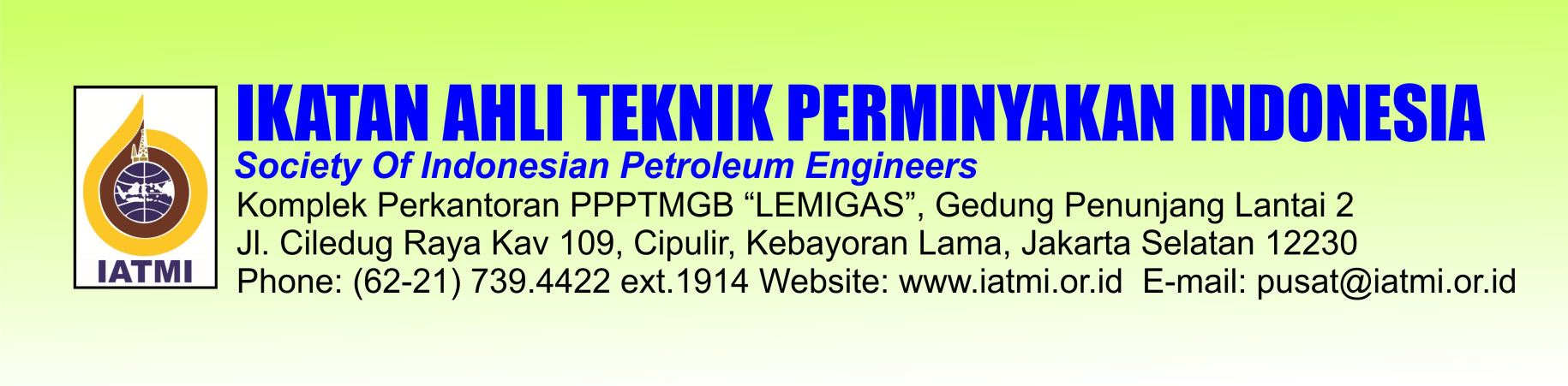 Form Pendaftaran Peserta Training/Workshop IATMI(Harap diketik/tulis dengan huruf cetak, informasi yang benar untuk mengisi sertifikat & evaluasi Training/Workshop IATMI)Judul			: SPE – IATMI PETROLEUM ENGINEERING CERTIFICATIONWaktu/Tempat	: 26 – 30 November  2018 , Sensa Hotel BandungBiayaMember IATMI	: Rp. 19.000.000,-		  /peserta (diluar akomodasi).Non Member	: Rp. 20.000.000,-		 /peserta (diluar akomodasi).Nama			:No. ID Member IATMI	:		(Jika Anda belum menjadi member IATMI, silahkan daftar online di http://www.iatmi.or.id/)Jabatan/Bagian	:Nama Perusahaan	:Alamat Kantor		:Email			:Telepon/Fax		:Dengan ini menyatakan untuk mendaftar pada acara Training/Workshop ini.Pembayaran (pilih salah satu) :	 	CASH			INVOICE		     TRANSFERRek. KOPERASI USAHA MANDIRI IATMI  018.931.1840 BNI Cab. Dukuh BawahDemikian konfirmasi partisipasi pendaftaran peserta ini saya buat dengan sesungguhnya untuk dilaksanakan sebagaimana mestinya.											,			Pemesan/CustomerNama, Tanda Tangan & Cap Perusahaan